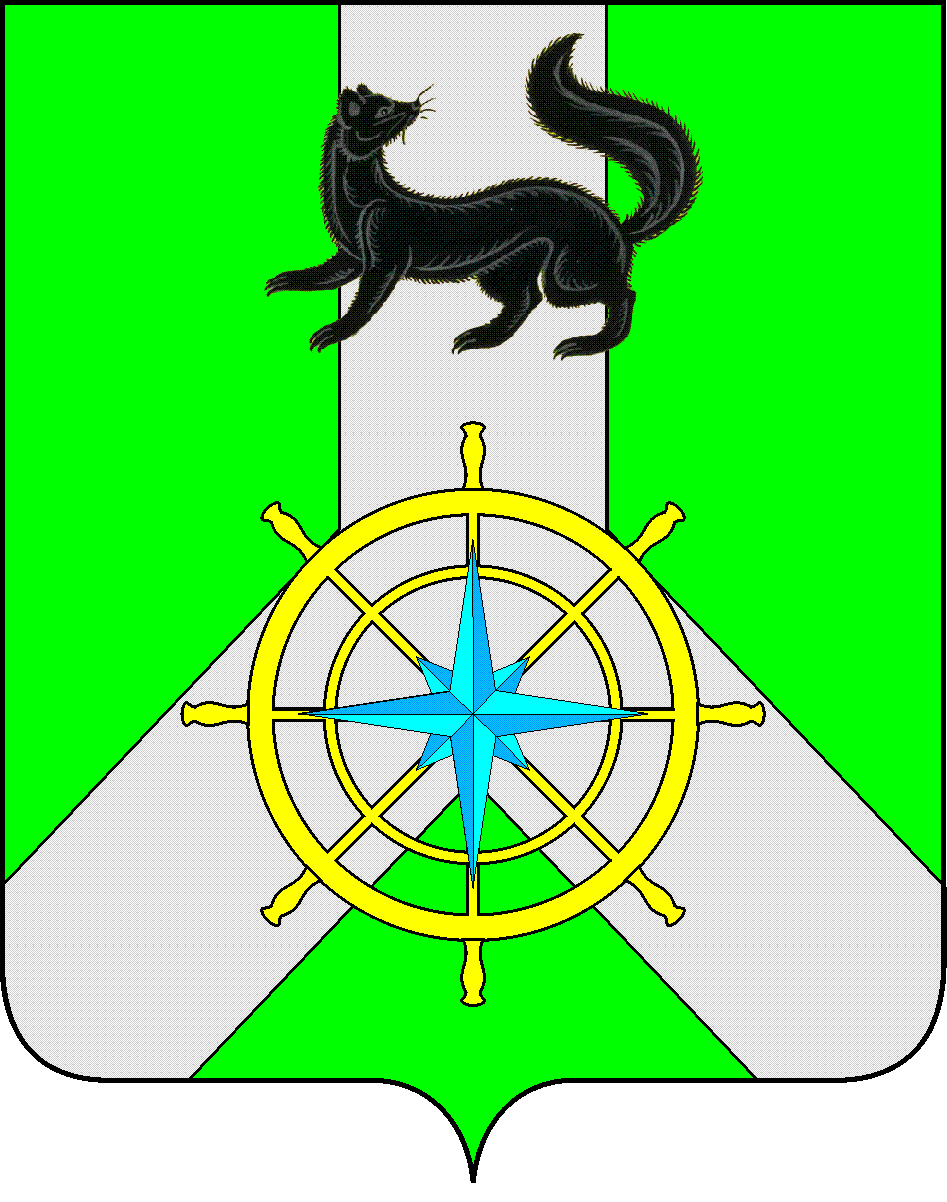 Р О С С И Й С К А Я   Ф Е Д Е Р А Ц И ЯИ Р К У Т С К А Я   О Б Л А С Т ЬК И Р Е Н С К И Й   М У Н И Ц И П А Л Ь Н Ы Й   Р А Й О НА Д М И Н И С Т Р А Ц И Я П О С Т А Н О В Л Е Н И ЕВ соответствии с постановлением Правительства Иркутской области от 12 мая 2015 года № 230-пп «О комиссии по проведению Всероссийской сельскохозяйственной переписи 2016 года в Иркутской области», распоряжением Губернатора Иркутской области от 12 мая 2015 года № 247-рп «Об отдельных вопросах, связанных с подготовкой и проведением Всероссийской сельскохозяйственной переписи 2016 года в Иркутской области», администрация Киренского муниципального районаПОСТАНОВЛЯЕТ:1.Внести изменение в пункт 1 постановления администрации Киренского муниципального района от 3 июня 2015г. № 393, утвердить новый состав комиссии по подготовке и проведению Всероссийской сельскохозяйственной переписи (Приложение №1).2.Пункт 14 постановления администрации Киренского муниципального района от 3 июня 2015г. № 393 изложить в новой редакции: «контроль по исполнению настоящего постановления возложить на главу администрации Киренского муниципального района К.В. Свистелина».3.Разместить настоящее постановление на официальном сайте администрации Киренского муниципального района http://kirenskrn.irkobl.ru/.И.о. главы администрации района                                                                  А.В. ВициамовПодготовил:Консультант по сельскому хозяйству                                                              Е.А. ЕлизароваСогласовано:Правовой отдел                                          А.В. ВоробьевЛист рассылки:к постановлению от 31 августа 2015 года № 529от 31 августа 2015 г.№ 529г.КиренскО внесении изменений в постановление от 3 июня 2015г. № 393 «О подготовке и проведении Всероссийской сельскохозяйственнойпереписи на территории Киренскогомуниципального района в 2016 году»Наименование получателяКоличество экз.Отдел государственной статистики в г.Иркутске (включая специалистов в г.Киренск)1ОГБУ Киренская СББЖ1Финансовое управление1Служба государственного надзора за техническим состоянием самоходных машин и других видов техники Иркутской области по Киренскому району1Государственное бюджетное профессиональное образовательное учреждение Иркутской области «Киренский профессионально-педагогический колледж»1Областное государственное учреждение «Центр занятости населения Киренского района»1Усть-Кутский отдел Киренского пункта приема Управления федеральной службы государственной регистрации, кадастра и картографии по Иркутской области1Редакция ООО «Ленские зори»1МО МВД России «Киренский»1Управление образования администрации Киренского муниципального района1Депутат Думы Киренского муниципального образования С.А. Куклин1